           31.08.2023                                                                                      № 300                                                     р. п. БлаговещенкаО внесении изменений в постановление Администрации Благовещенского поссовета Благовещенского района Алтайского края от 18.12.2012 № 191 «Об утверждении Положения о порядке расходования средств резервного фонда Администрации Благовещенского поссовета Благовещенского района Алтайского края»В соответствии с Бюджетным кодексом Российской Федерации, Федеральным законом от 06.10.2003 № 131-ФЗ «Об общих принципах организации местного самоуправления в Российской Федерации», руководствуясь Уставом муниципального образования Благовещенский поссовет Благовещенского района Алтайского края Администрация           ПОСТАНОВЛЯЮ:1. Внести в постановление Администрации Благовещенского поссовета Благовещенского района Алтайского края от 18.12.2012 № 191 «Об утверждении Положения о порядке расходования средств резервного фонда Администрации Благовещенского поссовета Благовещенского района Алтайского края»- (далее-Положение)  следующие изменения:Пункт 7 Положения изложить в следующей редакции:« п. 7. Средства резервного фонда могут расходоваться на финансирование мер, направленных на участие в профилактике терроризма и экстремизма, а также в минимизации и (или) ликвидации последствий проявлений терроризма и экстремизма в границах поселения».2. Опубликовать настоящее постановление в печатном издании «Сборник муниципальных правовых актов органов местного самоуправления муниципального образования Благовещенский поссовет Благовещенского района Алтайского края» и обнародовать на информационном стенде Администрации Благовещенского поссовета, информационном стенде с. Сухой Ракит. 3. Контроль за исполнением настоящего постановления возложить на руководителя финансового органа Администрации Благовещенского поссовета (О. А. Василиженко). Глава Администрации  Благовещенского поссовета	              Н. Н. КнязеваЮ. А. Иост 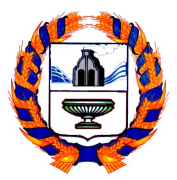 АДМИНИСТРАЦИЯ    БЛАГОВЕЩЕНСКОГО  ПОССОВЕТАБЛАГОВЕЩЕНСКОГО  РАЙОНА  АЛТАЙСКОГО  КРАЯПОСТАНОВЛЕНИЕ    